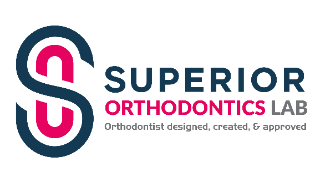 PHONE ME REGARDING THIS CASESPECIAL INSTRUCTIONS ON FILENEW ACCOUNT SEND LABADDRESS CHANGE SERVICE PACKETSEND ADDITONAL RX FORMSMAILING LABELSSHIPPING SUPPLIESOFFICE USE:1  2  3  4  +  PD:    SA    DRModels: U  L  Both  Bands  Crowns  BrokenImpressions:    U  L  BothFinal Insp. ______________________Doctor ___________________________________________________________Doctor ___________________________________________________________Doctor ___________________________________________________________Doctor ___________________________________________________________WHAT TO SEND FOR ALIGNERSWe recommend impressions for aligners taken with alginate be poured immediately using high quality stone. As an alternative, customers may send PVS type impressions to Superior Orthodontics Laboratory. Address _________________________________________________________________Address _________________________________________________________________Address _________________________________________________________________Address _________________________________________________________________WHAT TO SEND FOR ALIGNERSWe recommend impressions for aligners taken with alginate be poured immediately using high quality stone. As an alternative, customers may send PVS type impressions to Superior Orthodontics Laboratory. City__________________State__________State__________Zip__________________WHAT TO SEND FOR ALIGNERSWe recommend impressions for aligners taken with alginate be poured immediately using high quality stone. As an alternative, customers may send PVS type impressions to Superior Orthodontics Laboratory. Telephone___________________Telephone___________________Fax____________________________Fax____________________________WHAT TO SEND FOR ALIGNERSWe recommend impressions for aligners taken with alginate be poured immediately using high quality stone. As an alternative, customers may send PVS type impressions to Superior Orthodontics Laboratory. Patient Name______________________________________________________Patient Name______________________________________________________Patient Name______________________________________________________Patient Name______________________________________________________WHAT TO SEND FOR ALIGNERSWe recommend impressions for aligners taken with alginate be poured immediately using high quality stone. As an alternative, customers may send PVS type impressions to Superior Orthodontics Laboratory. Date Shipped _________________Date Shipped _________________Date Needed ____________________Date Needed ____________________WHAT TO SEND FOR ALIGNERSWe recommend impressions for aligners taken with alginate be poured immediately using high quality stone. As an alternative, customers may send PVS type impressions to Superior Orthodontics Laboratory. Approval to charge Express Shipping to return on date neededApproval to charge Express Shipping to return on date neededApproval to charge Express Shipping to return on date neededApproval to charge Express Shipping to return on date neededWHAT TO SEND FOR ALIGNERSWe recommend impressions for aligners taken with alginate be poured immediately using high quality stone. As an alternative, customers may send PVS type impressions to Superior Orthodontics Laboratory. Appointment Date and Time__________________________________________Appointment Date and Time__________________________________________Appointment Date and Time__________________________________________Appointment Date and Time__________________________________________WHAT TO SEND FOR ALIGNERSWe recommend impressions for aligners taken with alginate be poured immediately using high quality stone. As an alternative, customers may send PVS type impressions to Superior Orthodontics Laboratory. E-Mail Address_____________________________________________________E-Mail Address_____________________________________________________E-Mail Address_____________________________________________________E-Mail Address_____________________________________________________WHAT TO SEND FOR ALIGNERSWe recommend impressions for aligners taken with alginate be poured immediately using high quality stone. As an alternative, customers may send PVS type impressions to Superior Orthodontics Laboratory. 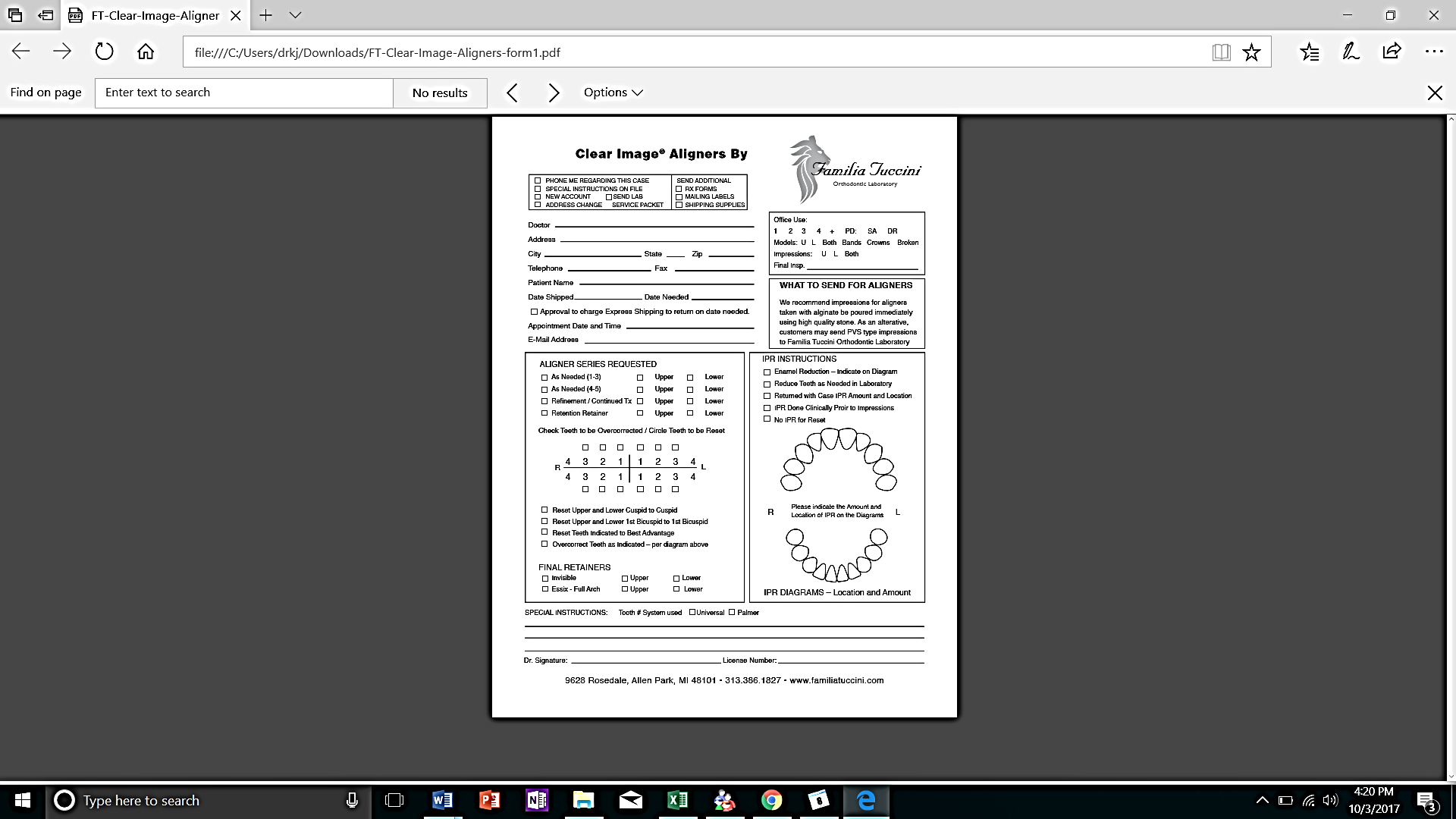 IPR INSTRUCTIONSEnamel Reduction – Indicate on DiagramReduce Teeth as Needed in LaboratoryReturned with Case IPR Amount and LocationIPR Done Clinically Prior to ImpressionsNo IPR for ResetSPECIAL INSTRUCTIONS:Tooth # System usedUniversalUniversalPalmer____________________________________________________________________________________________________________________________________________________________________________________________________________________________________________________________________________________________________________________________________________________________________________________________________________________________________________________________________________________________________________________________________________________________________________________________________________________________________________________________________________________________________________________________________________________________________________________________________________________________________________________________________________________________________________________________________________________________________________________________________________________________________________________________________________________________________________________________________________________________________________________________________________________________________________________________________________________________________________________________________________________________________________________________________________________________________
Dr. Signature: __________________________________________
Dr. Signature: __________________________________________
Dr. Signature: __________________________________________
License Number: __________________________________________
License Number: __________________________________________